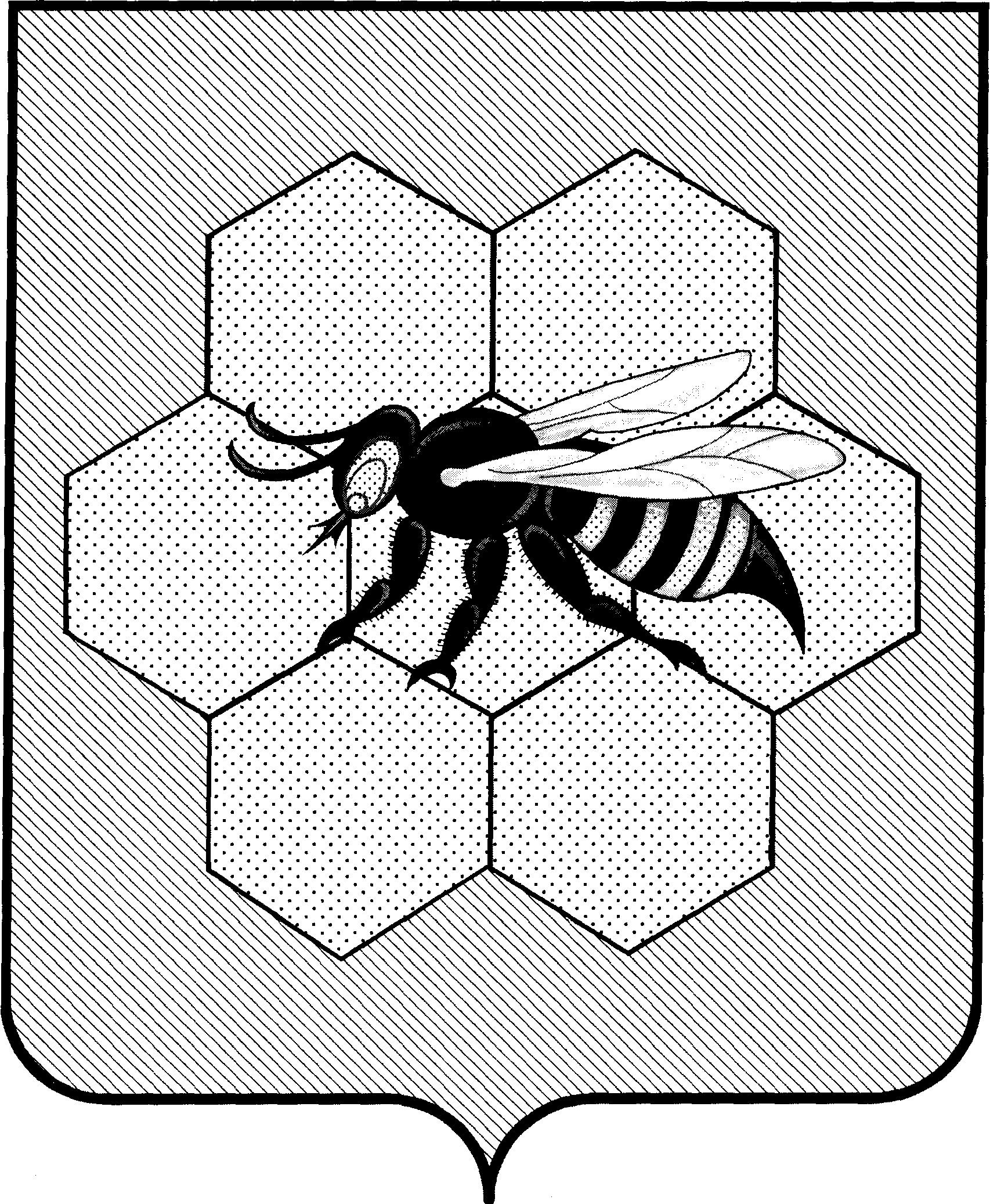                АДМИНИСТРАЦИЯ                 СЕЛЬСКОГО ПОСЕЛЕНИЯ КРАСНАЯ ПОЛЯНАМУНИЦИПАЛЬНОГО РАЙОНАПЕСТРАВСКИЙСАМАРСКОЙ ОБЛАСТИПОСТАНОВЛЕНИЕ  От 12 декабря 2016 года №   31    О подготовке проекта Правил землепользования и застройки сельского поселения Красная Поляна муниципального района Пестравский Самарской области В соответствии с частями 5 – 8 статьи 31 Градостроительного кодекса Российской Федерации, Федеральным законом от 06 октября 2003 года № 131-ФЗ «Об общих принципах организации местного самоуправления в Российской Федерации», руководствуясь Уставом сельского поселения Красная Поляна муниципального района Пестравский Самарской области, постановляю: 1.  Подготовить проект Правил землепользования и застройки сельского поселения Красная Поляна муниципального района Пестравский Самарской области. 2. Установить, что градостроительное зонирование производится в один этап в срок до 28 февраля 2017 года применительно ко всей территории сельского поселения Красная Поляна муниципального района Пестравский Самарской области. 3. Утвердить порядок и сроки проведения работ по подготовке проекта правил землепользования и застройки сельского поселения Красная Поляна муниципального района Пестравский Самарской области согласно приложению № 1 к настоящему постановлению. 4. Создать Комиссию по подготовке проекта правил землепользования и застройки сельского поселения Красная Поляна муниципального  района Пестравский Самарской области и утвердить ее состав согласно приложению № 2 к настоящему постановлению. Утвердить Положение о Комиссии по подготовке проекта правил землепользования и застройки сельского поселения Красная Поляна муниципального района Пестравский Самарской области согласно приложению № 3 к настоящему постановлению.Утвердить порядок направления заинтересованными лицами предложений по подготовке проекта правил землепользования и застройки сельского поселения Красная Поляна муниципального района Пестравский Самарской области согласно приложению № 4 к настоящему постановлению.Опубликовать настоящее постановление в бюллетене «Официальный вестник сельского поселения Красная Поляна»Контроль за исполнением настоящего постановления оставляю за собой.Глава сельского поселения Красная Поляна                                                     В.Н.ГлазковПриложение № 1 к постановлению Администрации сельского поселения Красная Поляна муниципального района ПестравскийСамарской области от 12.12.2016 г №31Порядок и сроки проведения работ по подготовке проекта Правил землепользования и застройки сельского поселения Красная Поляна муниципального района Пестравский Самарской областиПриложение № 2 к постановлению Администрации сельского поселения Красная Поляна муниципального районаПестравский Самарской области от 12.12.2016.г № 31СОСТАВкомиссии по подготовке проекта Правил землепользования и застройки сельского поселения Красная Поляна муниципального района Пестравский Самарской областиПриложение № 3 к постановлению Администрации сельского поселения Красная Поляна муниципального района Пестравский  Самарской области от 12.12.2016г № 31Положение о Комиссии по подготовке проекта правил землепользования и застройки сельского поселения Красная Поляна муниципального района Пестравский Самарской области1. Общие положения 1.1. Настоящее Положение определяет задачи, функции и порядок деятельности Комиссии по подготовке проекта правил землепользования и застройки сельского поселения Красная Поляна муниципального района Пестравский Самарской области (далее также – Комиссия). 1.2. Комиссия является постоянно действующим консультативным органом при Администрации сельского поселения Красная Поляна муниципального района Пестравский Самарской области, созданным в целях организации подготовки проекта правил землепользования и застройки сельского поселения Красная Поляна муниципального района Пестравский Самарской области (далее также – поселения), проектов изменений и дополнений в правила и решения иных вопросов в области градостроительной деятельности в соответствии с Градостроительным кодексом Российской Федерации и правилами землепользования и застройки сельского поселения Красная Поляна муниципального района Пестравский Самарской области. 1.3. В своей деятельности Комиссия руководствуется Конституцией Российской Федерации, Градостроительным кодексом Российской Федерации, Федеральным законом от 06 октября 2003 года № 131-ФЗ «Об общих принципах организации местного самоуправления в Российской Федерации», иными федеральными законами, законодательством Самарской области, уставом поселения, правилами землепользования и застройки 9 сельского поселения Красная Поляна, иными нормативными правовыми актами органов местного самоуправления и настоящим Положением. 1.4. Основными задачами деятельности Комиссии являются формирование и реализация единой политики в сфере землепользования и застройки территории поселения, а также обеспечение соблюдения права жителей на участие в решении вопросов местного значения в сфере градостроительной деятельности. 2. Функции Комиссии 2.1. Комиссия организует подготовку проекта правил землепользования и застройки поселения, в том числе: рассматривает, анализирует и обобщает направленные в Комиссию предложения заинтересованных лиц по подготовке проекта правил землепользования и застройки поселения; вносит исполнителю муниципального контракта замечания и предложения по проекту правил землепользования и застройки поселения; организует проведение публичных слушаний по вопросу утверждения проекта правил землепользования и застройки поселения и изменений в них; направляет исполнителю муниципального контракта проект правил землепользования и застройки поселения на доработку, при необходимости; осуществляет взаимодействие с органами местного самоуправления сельского поселения Красная Поляна и муниципального района Пестравский Самарской области, органами государственной власти, юридическими и физическими лицами по вопросам подготовки проекта правил землепользования и застройки поселения. 2.2. Для решения основных задач, предусмотренных пунктом 1.4 настоящего положения, Комиссия выполняет также следующие функции:- проводит мониторинг федерального законодательства, законодательства Самарской области, нормативных правовых актов органов 10 местного самоуправления поселения и муниципального района Пестравский Самарской области в сфере градостроительной деятельности; - рассматривает заявления о предоставлении разрешений на условно разрешенный вид использования земельного участка или объекта капитального строительства и подготавливает рекомендации для Главы поселения; - рассматривает заявления о предоставлении разрешений на отклонение от предельных параметров разрешенного строительства, реконструкции объектов капитального строительства и подготавливает рекомендации для Главы поселения; - организует проведение публичных слушаний по вопросам землепользования и застройки в сельском поселении Красная Поляна; - рассматривает предложения о внесении изменений в правила землепользования и застройки сельского поселения Красная Поляна, а также в проекты муниципальных правовых актов, связанные с реализацией и применением правил землепользования и застройки сельского поселения Красная Поляна; - осуществляет иные полномочия, отнесенные к компетенции комиссии по подготовке проекта правил землепользования и застройки градостроительным законодательством, правилами землепользования и застройки сельского поселения Красная Поляна, настоящим положением, иными нормативными правовыми актами. 3. Структура Комиссии 3.1. Комиссия состоит из председателя Комиссии, заместителя председателя Комиссии и членов Комиссии. 3.2. Состав членов Комиссии утверждается постановлением Администрации сельского поселения Красная Поляна муниципального района Пестравский Самарской области. 3.3. Председатель Комиссии осуществляет общее руководство работой Комиссии, подписывает документы, утвержденные Комиссией, назначает заседания Комиссии. 3.4. В случаях отсутствия Председателя Комиссии или невозможности исполнения им своих обязанностей его обязанности исполняет заместитель председателя Комиссии. 4. Порядок принятия решений Комиссией 4.1. Все решения принимаются Комиссией на заседаниях коллегиально, путем открытого поименного голосования. 4.2. Для принятия решений необходимо наличие на заседании Комиссии кворума не менее двух третей от общего числа членов Комиссии. 4.3. Решение считается принятым, если за него проголосовало более половины членов Комиссии, присутствующих на заседании Комиссии. 4.4. При равенстве голосов «за» и «против» при принятии решений, голос Председателя Комиссии, либо, в его отсутствие, голос заместителя председателя являются решающими. 5. Заседания Комиссии 5.1. Комиссия осуществляет свою деятельность путем проведения заседаний. 5.2. Периодичность заседаний определяется председателем Комиссии с учетом сроков проведения работ по подготовке проекта правил землепользования и застройки поселения и сроков рассмотрения заявлений и предложений граждан по вопросам, отнесенным к компетенции Комиссии. 5.3. Заседания Комиссии являются открытыми для посещения заинтересованными лицами, представителя средств массовой информации. 5.4. Информирование членов Комиссии о проведении заседаний Комиссии организуется заместителем председателя Комиссии. 5.5. На заседаниях Комиссии ведется протокол. Ведение протокола организуется заместителем председателя Комиссии. 5.6. Протокол заседания Комиссии подписывается всеми присутствующими членами Комиссии. 6. Организация работы Комиссии в период между ее заседаниями 6.1. В целях детальной проработки вопросов градостроительной деятельности, являющихся предметом рассмотрения Комиссии, решением Комиссии могут создаваться рабочие группы с участием членов Комиссии, специалистов (экспертов) в области градостроительной деятельности, а также представителей лиц, заинтересованных в решении указанных вопросов. 6.2. Деятельность рабочих групп организует Председатель Комиссии. Приложение № 4 к постановлению Администрации сельского поселения Красная Поляна муниципального района  Пестравский Самарской области от 12.12.2016 г № 31 Порядок направления заинтересованными лицами предложений по проекту правил землепользования и застройки сельского поселения Красная Поляна муниципального района Пестравский Самарской области1. Заинтересованные физические и юридические лица вправе направлять в Комиссию по подготовке проекта правил землепользования и застройки сельского поселения Красная Поляна муниципального района Пестравский Самарской области (далее также – Комиссия) предложения по подготовке проекта правил землепользования и застройки сельского поселения Красная Поляна муниципального района Пестравский Самарской области (далее также – проект правил). 2. Предложения в письменной форме могут быть представлены лично или направлены почтой по адресу: 446166, Самарская область, Пестравский район, село Красная Поляна, ул. Юбилейная, 9А. 3. Рассмотрению Комиссией подлежат любые предложения заинтересованных лиц, касающиеся вопросов подготовки проекта Правил. 4. Предложения заинтересованных лиц могут содержать любые материалы на бумажных или электронных носителях в объемах, необходимых и достаточных для рассмотрения предложений по существу. 5. Полученные материалы возврату не подлежат. 6. Комиссия рассматривает поступившие предложения заинтересованных лиц и направляет их в уполномоченный орган Администрации муниципального района Пестравский Самарской области. 7. По результатам рассмотрения предложений Комиссия направляет заявителям мотивированный ответ в письменной форме в срок не позднее тридцати дней со дня получения предложения№МероприятияИсполнительСроки проведения работ1.Разработка проекта правил землепользования и застройки сельского поселения Красная Поляна муниципального района Пестравский Самарской области (далее также – проект правил)Исполнитель по муниципальному контракту на разработку проекта правилВ сроки, предусмотренные муниципальным контрактом на разработку проекта правил2.Регистрация и рассмотрение предложений заинтересованных лиц по подготовке проектов правил землепользования и застройки, подготовка мотивированных ответов о возможности (невозможности) их учета, направление указанных предложений в уполномоченный орган Администрации муниципального района Пестравский Самарской областиКомиссия по подготовке проекта правил землепользования и застройки сельского поселения Красная Поляна муниципального района Пестравский (далее – Комиссия)Не позднее 30 дней со дня представления предложений заинтересованных лиц в Комиссию3.Рассмотрение разработанного исполнителем по муниципальному контракту проекта правил, внесение предложений и замечаний по проекту, направление проекта правил в уполномоченный орган Администрации муниципального района Пестравский Самарской областиКомиссияВ срок не позднее 10 дней со дня получения проекта правил4.Проверка проекта правил на соответствие требованиям технических регламентов, генеральному плану поселения, схеме территориального планирования муниципального района Пестравский Самарской области, схеме территориального планирования Самарской области, схеме территориального планирования Российской Федерации, направление проекта правил Главе поселения или на доработкуУполномоченный орган Администрации муниципального района ПестравскийВ срок не позднее 10 дней со дня получения проекта правил 5.Доработка проекта правил с учетом внесенных предложений и замечаний, направление проекта правил в уполномоченный орган Администрации муниципального района ПестравскийИсполнитель по муниципальному контракту на разработку проекта правилВ сроки, предусмотренные муниципальным контрактом на разработку проекта правил6.Анализ доработанного проекта правил, направление его в уполномоченный орган Администрации муниципального района Пестравский Самарской области на доработкуКомиссияВ срок не позднее 10 дней со дня предоставления проекта правил7.Анализ доработанного проекта правил, направление его Главе поселения или на доработкуУполномоченный орган Администрации муниципального района ПестравскийВ срок не позднее 10 дней со дня предоставления проекта правил8.Принятие решения о проведении публичных слушанийГлава сельского поселения Красная ПолянаНе позднее 10 дней со дня получения проекта9.Опубликование проекта правил, решения о проведении публичных слушаний в порядке, установленном для официального опубликования нормативных правовых актовАдминистрация сельского поселения Красная ПолянаС учетом периодичности выпуска газеты сельского поселения Красная Поляна10.Проведение публичных слушаний по проекту правилКомиссияДва месяца со дня опубликования проекта правил11.Направление результатов публичных слушаний в уполномоченный орган Администрации муниципального района Пестравский Самарской области для доработки правилКомиссияНе позднее 10 дней после утверждения заключений о результатах публичных слушаний12.Доработка проекта правил с учетом результатов публичных слушаний, направление проекта правил в уполномоченный орган Администрации муниципального района Пестравский Самарской областиИсполнитель по муниципальному контракту на разработку проекта правилВ сроки, предусмотренные муниципальным контрактом на разработку проекта правил13.Анализ доработанного проекта правил, направление его Главе сельского поселения Красная Поляна вместе с протоколом публичных слушаний и заключением о результатах публичных слушаний или на доработкуКомиссияВ срок не позднее 10 дней со дня предоставления проекта правил14.Принятие решения о направлении проекта правил в Собрание представителей сельского поселения Красная Поляна или об отклонении проекта правил и направлении их на доработкуГлава сельского поселения Красная ПолянаВ течение 10 дней со дня предоставления проекта правил15.Опубликование правил после утверждения Собранием представителей сельского поселения Красная Поляна в порядке, установленном для официального опубликования нормативных правовых актов сельского поселения Красная ПолянаГлава сельского поселения Красная ПолянаВ течение 10 дней со дня утверждения правилПредседатель комиссии:Глазков В.Н.Глава сельского поселения Красная Поляна муниципального района Пестравский Самарской области;Заместитель председателя комиссии:Сидоров Н.В.Депутат Собрания представителей сельского поселения Красная Поляна муниципального района Пестравский Самарской области(по согласованию);Секретарь комиссии:Павлова О.А.Ведущий специалист администрации сельского поселения Красная Поляна муниципального района Пестравский Самарской области;Члены комиссии:Малыхин А.М.Начальник отдела архитектуры и градостроительства администрации муниципального района Пестравский (по согласованию);Никитин Д.С.Начальник муниципального казённого учреждения «Отдел по управлению муниципальным имуществом и земельными ресурсами администрации муниципального района Пестравский Самарской области» (по согласованию);Любаев М.А.Ведущий специалист по охране окружающей среды администрации муниципального района Пестравский (по согласованию);Пикалова С.А.Депутат Собрания представителей сельского поселения Красная Поляна муниципального района Пестравский Самарской области (по согласованию);Леснов А.И.Депутат Собрания представителей сельского поселения Красная Поляна муниципального района Пестравский Самарской области (по согласованию);Клубникина Г.Б.Депутат Собрания представителей сельского поселения Красная Поляна муниципального района Пестравский Самарской области (по согласованию);Корнилов А.С.Депутат Собрания представителей сельского поселения Красная Поляна муниципального района Пестравский Самарской области (по согласованию);Глазкова Н.Н.Депутат Собрания представителей сельского поселения Красная Поляна муниципального района Пестравский Самарской области (по согласованию)